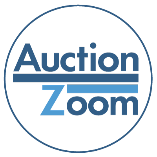 Posted in Bidstation:Raffle x1 - $10Raffle X3 -$20Raffle X10 - $50500125125125125100100Glasses @$20Wine Pull@ $30Drink Ticket$10100